Alternative spellings ‘z’Circle all the words that contain the ‘z’ phoneme!(z, se)Write a sentence for each of those words______________________________________________________________________________________________________________________________________________________________________________________________________________________________________________________________________________________________________________________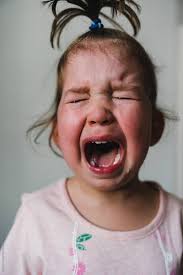 zebraknightblousesingingwrapshousebuzzingfudgenoise